LISTA DE VAGAS REMANESCENTES E LISTA DE ESPERA DA EDUCAÇÃO INFANTILMês Referência: MAIO/2024Observação: Lê-se Maternal 2, crianças com idade inferior de 04 anos.*Vagas remanescentes são vagas que sobram em seus respectivos períodos;*Fila de espera são crianças aguardando vaga. *As vagas poderão sofrer alterações até a data de postagem.  *As novas matrículas devem ser direcionadas através da Pré-matrícula efetuadas no link: https://icara.ieducar.com.br/pre-matricula-digital/ *As vagas da etapa pré-escola que se apresentam em fila de espera, são crianças matriculadas parciais que aguardam vaga integral ou crianças que estão em uma unidade e solicitaram transferência para outra unidade..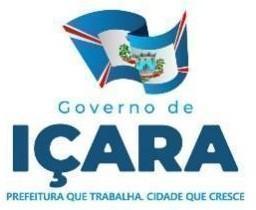 PREFEITURA MUNICIPAL DE IÇARAESTADO DE SANTA CATARINASECRETARIA MUNICIPAL DE EDUCAÇÃO, CIÊNCIA E TECNOLOGIA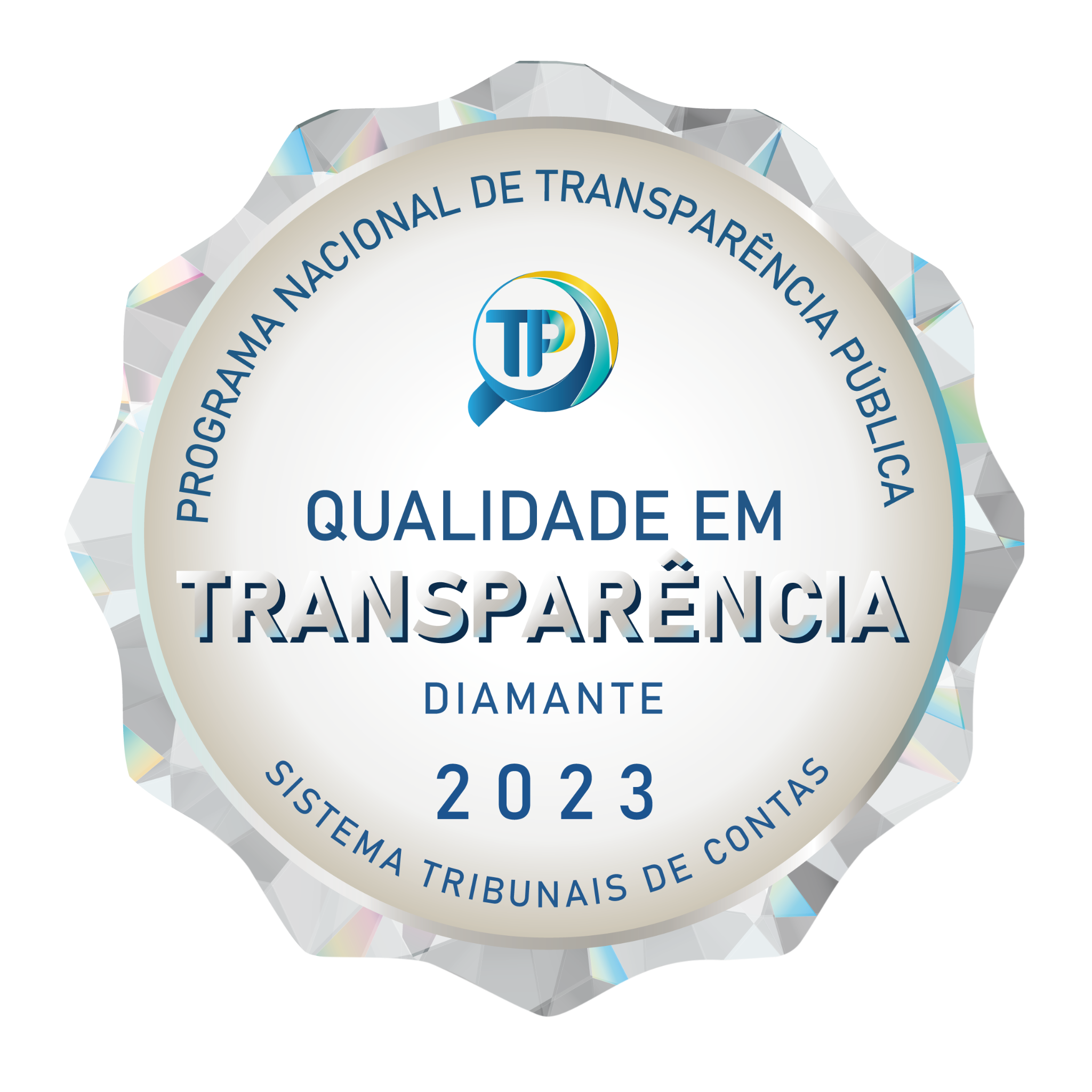 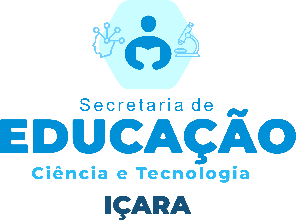 CEITURMAVAGAS REMANESCENTESFILA DE ESPERAALGODÃO DOCE (JAQUELINE)MATERNAL 2  (3 A 4 ANOS)0802ALGODÃO DOCE (JAQUELINE)PRÉ 1 (4 A 5 ANOS)0700ALGODÃO DOCE (JAQUELINE)PRÉ 2  (5 A 6 ANOS)0600ALGODÃO DOCE (JAQUELINE)TOTAL2103CEITURMAVAGAS REMANESCENTESFILA DE ESPERAAQUARELA (N S. DE FÁTIMA)BERÇÁRIO 1 (1 A 2 ANOS)0101AQUARELA (N S. DE FÁTIMA)MATERNAL 1 (2 A 3 ANOS)0500AQUARELA (N S. DE FÁTIMA)MATERNAL 2 (3 A 4 ANOS)1200AQUARELA (N S. DE FÁTIMA)PRÉ 1 (4 A 5 ANOS)0000AQUARELA (N S. DE FÁTIMA)PRÉ 2  (5 A 6 ANOS)0700AQUARELA (N S. DE FÁTIMA)TOTAL2501CEITURMAVAGAS REMANESCENTESFILA DE ESPERAARCO ÍRIS (BOA VISTA)MATERNAL 2 (3 A 4 ANOS)30ARCO ÍRIS (BOA VISTA)PRÉ 1 (4 A 5 ANOS)50ARCO ÍRIS (BOA VISTA)PRÉ 2  (5 A 6 ANOS)50ARCO ÍRIS (BOA VISTA)TOTAL1301CEITURMAVAGAS REMANESCENTESFILA DE ESPERAAPRENDENDOBRINCANDO(PLANALTO)MATERNAL 1 (2 A 3 ANOS)01 MATUTINO00 VESPERTINO0APRENDENDOBRINCANDO(PLANALTO)MATERNAL 2 (3 A 4 ANOS)00 MATUTINO00 VESPERTINO0APRENDENDOBRINCANDO(PLANALTO)PRÉ 1 (4 A 5 ANOS)00 MATUTINO 01 VESPERTINO0APRENDENDOBRINCANDO(PLANALTO)PRÉ 2  (5 A 6 ANOS)00 MATUTINO01 VESPERTINO0APRENDENDOBRINCANDO(PLANALTO)TOTAL030CEITURMAVAGAS REMANESCENTESFILA DE ESPERAMATERNAL 2 (3 A 4 ANOS)04 (matutino) 02 (vespertino)0AVENTURA DA CRIANÇA (LINHA PASCOALINE)PRÉ 1 (4 A 5 ANOS)03 (matutino)03 (vespertino)0AVENTURA DA CRIANÇA (LINHA PASCOALINE)PRÉ 2  (5 A 6 ANOS)05 (matutino)02 (vespertino)0                      TOTAL190CEITURMAVAGAS REMANESCENTESFILA DE ESPERAALEGRIA DO SABER (PRESIDENTE VARGAS)BERÇÁRIO 1 (1 A 2 ANOS)042ALEGRIA DO SABER (PRESIDENTE VARGAS)MATERNAL 1 (2 A 3 ANOS)                        017ALEGRIA DO SABER (PRESIDENTE VARGAS)MATERNAL 2 (3 A 4 ANOS)08 (MATUTINO)01ALEGRIA DO SABER (PRESIDENTE VARGAS)PRÉ 1 (4 A 5 ANOS)03 (VESPERTINO)0ALEGRIA DO SABER (PRESIDENTE VARGAS)PRÉ 2  (5 A 6 ANOS)07( MATUTINO)0TOTAL1861CEITURMAVAGAS REMANESCENTESFILA DE ESPERAA MAGIA DO APRENDER (LOMBAS)MATERNAL 2 (3 A 4 ANOS)03 (matutino)00A MAGIA DO APRENDER (LOMBAS)PRÉ 1 (4 A 5 ANOS)05 (matutino)00A MAGIA DO APRENDER (LOMBAS)PRÉ 2  (5 A 6 ANOS)05 (matutino)00TOTAL1300CEITURMAVAGAS REMANESCENTESFILA DE ESPERABALÃO MÁGICO (JARDIM SILVANA)MATERNAL 1 (2 A 3 ANOS)05BALÃO MÁGICO (JARDIM SILVANA)MATERNAL 2 (3 A 4 ANOS)230BALÃO MÁGICO (JARDIM SILVANA)PRÉ 1 (4 A 5 ANOS)30BALÃO MÁGICO (JARDIM SILVANA)PRÉ 2  (5 A 6 ANOS)60BALÃO MÁGICO (JARDIM SILVANA)TOTAL3205CEITURMAVAGAS REMANESCENTESFILA DE ESPERABRANCA DE NEVE (ANA ELISA)MATERNAL 1 (2 A 3 ANOS) 23BRANCA DE NEVE (ANA ELISA)MATERNAL 2  (2 A 3 ANOS)20BRANCA DE NEVE (ANA ELISA)PRÉ 1  (4 A 6 ANOS) 30BRANCA DE NEVE (ANA ELISA)PRÉ 2  (4 A 6 ANOS)40BRANCA DE NEVE (ANA ELISA)TOTAL1104CEITURMAVAGAS REMANESCENTESFILA DE ESPERACHAPEUZINHO VERMELHO (AURORA)MATERNAL 1 (2 A 3 ANOS)0005CHAPEUZINHO VERMELHO (AURORA)MATERNAL 2 (3 A 4 ANOS)0700CHAPEUZINHO VERMELHO (AURORA)PRÉ 1 (4 A 5 ANOS)0000CHAPEUZINHO VERMELHO (AURORA)PRÉ 2  (5 A 6 ANOS)0000CHAPEUZINHO VERMELHO (AURORA)TOTAL0706CEITURMAVAGAS REMANESCENTESFILA DE ESPERACINDERELA                   (MARILI)BERÇÁRIO 1 (1 A 2 ANOS)00 MATUTINO01 VESPERTINO2CINDERELA                   (MARILI)MATERNAL 1 (2 A 3 ANOS)00 MATUTINO03 VESPERTINO0CINDERELA                   (MARILI)MATERNAL 2 (3 A 4 ANOS)00 MATUTINO01 VESPERTINO0CINDERELA                   (MARILI)PRÉ 1 (4 A 5 ANOS)01 MATUTINO01 VESPERTINO0CINDERELA                   (MARILI)PRÉ 2  (5 A 6 ANOS)01 MATUTINO01 VESPERTINO0CINDERELA                   (MARILI)TOTAL0902CEITURMAVAGAS REMANESCENTESFILA DE ESPERACRIANÇA FELIZ (JUSSARA)MATERNAL 2 (3 A 4 ANOS)60CRIANÇA FELIZ (JUSSARA)PRÉ 1 (4 A 5 ANOS)70CRIANÇA FELIZ (JUSSARA)PRÉ 2  (5 A 6 ANOS)100TOTAL                       230CEITURMAVAGAS REMANESCENTESFILA DE ESPERACANTINHO DO SORRISO (ESPLANADA)MATERNAL 2 (3 A 4 ANOS)02 (matutino)00 (vespertino)0CANTINHO DO SORRISO (ESPLANADA)PRÉ 1 (4 A 5 ANOS)02 (matutino) 01 (vespertino)0PRÉ 2  (5 A 6 ANOS) 03 (matutino) 02 (vespertino)0TOTAL100CEITURMAVAGAS REMANESCENTESFILA DE ESPERABEM ME QUER (COQUEIROS)MATERNAL 2 (3 A 4 ANOS)00BEM ME QUER (COQUEIROS)PRÉ 1 (4 A 5 ANOS)10BEM ME QUER (COQUEIROS)PRÉ 2  (5 A 6 ANOS)10TOTAL020CEITURMAVAGAS REMANESCENTESFILA DE ESPERACARROSSEL(POÇO OITO)MATERNAL 2 (3 A 4 ANOS)00CARROSSEL(POÇO OITO)PRÉ 1 (4 A 5 ANOS)010CARROSSEL(POÇO OITO)PRÉ 2  (5 A 6 ANOS)010CARROSSEL(POÇO OITO)TOTAL020CEITURMAVAGAS REMANESCENTESFILA DE ESPERAFAVINHO DE MEL (CENTRO)MATERNAL 2 (3 A 4 ANOS)06 PERÍODO VESPERTINO0FAVINHO DE MEL (CENTRO)       PRÉ 1 (4 A 5 ANOS)09 UNIFICADA VESPERTINO0FAVINHO DE MEL (CENTRO)PRÉ 2  (5 A 6 ANOS)09 PERÍODO  MATUTINO0TOTAL240                          CEITURMAVAGAS REMANESCENTESFILA DE ESPERACEI GIRASSOL(BARRACÃO)MATERNAL 2 (3 A 4 ANOS)005CEI GIRASSOL(BARRACÃO)PRÉ 1 (4 A 5 ANOS)00CEI GIRASSOL(BARRACÃO)PRÉ 2  (5 A 6 ANOS)10TOTAL0105CEITURMAVAGAS REMANESCENTESFILA DE ESPERASÃO RAFAEL(TERCEIRA LINHA)MATERNAL 2 (3 A 4 ANOS)00SÃO RAFAEL(TERCEIRA LINHA)PRÉ 1 (4 A 5 ANOS)                       80PRÉ 2  (5 A 6 ANOS)00TOTAL080CEITURMAVAGAS REMANESCENTESFILA DE ESPERAMATERNAL 1 (2 A 3 ANOS)09PROFESSOR JOÃO DA ROCHA PORTO(RIO DOS ANJOS)MATERNAL 2 (3 A 4 ANOS)20PROFESSOR JOÃO DA ROCHA PORTO(RIO DOS ANJOS)PRÉ 1 (4 A 5 ANOS)20PROFESSOR JOÃO DA ROCHA PORTO(RIO DOS ANJOS)PRÉ 2  (5 A 6 ANOS)20PROFESSOR JOÃO DA ROCHA PORTO(RIO DOS ANJOS)TOTAL0609CEITURMAVAGAS REMANESCENTESFILA DE ESPERAMUNDO DA IMAGINAÇÃO (SANTA CRUZ)MATERNAL 2 (3 A 4 ANOS)00MUNDO DA IMAGINAÇÃO (SANTA CRUZ)PRÉ 1 (4 A 5 ANOS)40MUNDO DA IMAGINAÇÃO (SANTA CRUZ)PRÉ 2  (5 A 6 ANOS)00MUNDO DA IMAGINAÇÃO (SANTA CRUZ)TOTAL040CEITURMAVAGAS REMANESCENTESFILA DE ESPERAMUNDO ENCANTADO (RIO ACIMA)MATERNAL 2 (3 A 4 ANOS)00 (vespertino)0MUNDO ENCANTADO (RIO ACIMA)PRÉ 1 (4 A 5 ANOS)01 (vespertino)0MUNDO ENCANTADO (RIO ACIMA)PRÉ 2  (5 A 6 ANOS)03 (vespertino)0MUNDO ENCANTADO (RIO ACIMA)TOTAL040CEITURMAVAGAS REMANESCENTESFILA DE ESPERAPEQUENO MUNDO(CRISTO REI)MATERNAL 2 (3 A 4 ANOS)––PEQUENO MUNDO(CRISTO REI)PRÉ 1 (4 A 5 ANOS)––PEQUENO MUNDO(CRISTO REI)PRÉ 2  (5 A 6 ANOS)01–PEQUENO MUNDO(CRISTO REI)TOTAL01–CEITURMAVAGAS REMANESCENTESFILA DE ESPERAPEQUENO PRÍNCIPE (RAICHASKI)MATERNAL 2 (3 A 4 ANOS)0100PEQUENO PRÍNCIPE (RAICHASKI)PRÉ 1 (4 A 5 ANOS)0100PEQUENO PRÍNCIPE (RAICHASKI)PRÉ 2  (5 A 6 ANOS)0200TOTAL0400CEITURMAVAGAS REMANESCENTESFILA DE ESPERAPEDRO NOVAK(DEMBOSKI)MATERNAL 2 (3 A 4 ANOS)020PEDRO NOVAK(DEMBOSKI)PRÉ 1 (4 A 5 ANOS)020PEDRO NOVAK(DEMBOSKI)PRÉ 2  (5 A 6 ANOS)020PEDRO NOVAK(DEMBOSKI)TOTAL060CEITURMAVAGAS REMANESCENTESFILA DE ESPERAPRÍNCIPE ENCANTADO (VILA NOVA)MATERNAL 2 (3 A 4 ANOS)07 (matutino)03 (vespertino)00PRÍNCIPE ENCANTADO (VILA NOVA)PRÉ 1 (4 A 5 ANOS)07 (matutino)04 ( (vespertino)00PRÍNCIPE ENCANTADO (VILA NOVA)PRÉ 2  (5 A 6 ANOS)04 (matutino)05 (vespertino)00PRÍNCIPE ENCANTADO (VILA NOVA)TOTAL12 (vespertino)18 (matutino)00CEITURMAVAGAS REMANESCENTESFILA DE ESPERAPARAÍSO DA MAMÃE(JARDIM ELIZABETE)BERÇÁRIO 0 (4 MESES A 1 ANO)0022PARAÍSO DA MAMÃE(JARDIM ELIZABETE)BERÇÁRIO 1 (1 A 2 ANOS)0026PARAÍSO DA MAMÃE(JARDIM ELIZABETE)MATERNAL 1 (2 A 3 ANOS)0000PARAÍSO DA MAMÃE(JARDIM ELIZABETE)MATERNAL 2 (3 A 4 ANOS)0000PARAÍSO DA MAMÃE(JARDIM ELIZABETE)PRÉ 1 (4 A 5 ANOS)0000PARAÍSO DA MAMÃE(JARDIM ELIZABETE)TOTAL0048CEITURMAVAGAS REMANESCENTESFILA DE ESPERAPEQUENO POLEGAR(JARDIM ELIZABETE)MATERNAL 2 (3 A 4 ANOS)80PEQUENO POLEGAR(JARDIM ELIZABETE)PRÉ 1 (4 A 5 ANOS)130PEQUENO POLEGAR(JARDIM ELIZABETE)PRÉ 2  (5 A 6 ANOS)50PEQUENO POLEGAR(JARDIM ELIZABETE)TOTAL 260CEITURMAVAGAS REMANESCENTESFILA DE ESPERACEZARE MUNERETTO(REINO ENCANTADO) (VILA SÃO JOSÉ)MATERNAL 1 UNIFICADO (1 A 2 ANOS)0 matutino
0 vespertino8CEZARE MUNERETTO(REINO ENCANTADO) (VILA SÃO JOSÉ)MATERNAL 2 (3 A 4 ANOS)6 matutino
 0 vespertino2CEZARE MUNERETTO(REINO ENCANTADO) (VILA SÃO JOSÉ)PRÉ 1  (4 A 5 ANOS)20 matutino
12 vespertino0CEZARE MUNERETTO(REINO ENCANTADO) (VILA SÃO JOSÉ)PRÉ 2  (5 A 6 ANOS) 8 Matutino
0 vespertino0CEZARE MUNERETTO(REINO ENCANTADO) (VILA SÃO JOSÉ)TOTAL4610CEITURMAVAGAS REMANESCENTESFILA DE ESPERATEMPO FELIZ(NOSSA SENHORA DE FÁTIMA)MATERNAL 2 (3 A 4 ANOS)0600TEMPO FELIZ(NOSSA SENHORA DE FÁTIMA)PRÉ 1 (4 A 5 ANOS)0700TEMPO FELIZ(NOSSA SENHORA DE FÁTIMA)PRÉ 2  (5 A 6 ANOS)0200TEMPO FELIZ(NOSSA SENHORA DE FÁTIMA)TOTAL1500CEITURMAVAGAS REMANESCENTESFILA DE ESPERAZILDA ARNS NEUMANN (PRIMEIRO DE MAIO)BERÇÁRIO 0 (4 MESES A 1 ANO)026 integralZILDA ARNS NEUMANN (PRIMEIRO DE MAIO)BERÇÁRIO 1 (1 A 2 ANOS)0 13 integral14 vespertinoZILDA ARNS NEUMANN (PRIMEIRO DE MAIO)MATERNAL 1 (2 A 3 ANOS)04 vespertino03 integralZILDA ARNS NEUMANN (PRIMEIRO DE MAIO)TOTAL0456CEITURMAVAGAS REMANESCENTESFILA DE ESPERAANNA ESCARAVACO (LOTEAMENTO LIMA)BERÇÁRIO 0 (4 MESES A 1 ANO)0012ANNA ESCARAVACO (LOTEAMENTO LIMA)BERÇÁRIO 1 (1 A 2 ANOS)0107ANNA ESCARAVACO (LOTEAMENTO LIMA)MATERNAL 1 (2 A 3 ANOS)0002ANNA ESCARAVACO (LOTEAMENTO LIMA)MATERNAL 2 (3 A 4 ANOS)05 mat e 02 vesp00ANNA ESCARAVACO (LOTEAMENTO LIMA)PRÉ 1 (4 A 5 ANOS)0000ANNA ESCARAVACO (LOTEAMENTO LIMA)PRÉ 2  (5 A 6 ANOS)0000ANNA ESCARAVACO (LOTEAMENTO LIMA)TOTAL0821CEITURMAVAGAS REMANESCENTESFILA DE ESPERAMARIA BARCELOS PUZISKI (NOVO CARAVÁGIO)MATERNAL 2 (3 A 4 ANOS)        00MARIA BARCELOS PUZISKI (NOVO CARAVÁGIO)PRÉ 1 (4 A 5 ANOS)          00MARIA BARCELOS PUZISKI (NOVO CARAVÁGIO)PRÉ 2  (5 A 6 ANOS)010TOTAL01          0CEITURMAVAGAS REMANESCENTESFILA DE ESPERASILVIA VIEIRA TEIXEIRA(TEREZA CRISTINA)BERÇÁRIO 0 (4 MESES A 1 ANO)0004SILVIA VIEIRA TEIXEIRA(TEREZA CRISTINA)BERÇÁRIO 1 (1 A 2 ANOS)0004SILVIA VIEIRA TEIXEIRA(TEREZA CRISTINA)MATERNAL 1 (2 A 3 ANOS)0009SILVIA VIEIRA TEIXEIRA(TEREZA CRISTINA)MATERNAL 2 (3 A 4 ANOS)0000SILVIA VIEIRA TEIXEIRA(TEREZA CRISTINA)PRÉ 1 (4 A 5 ANOS)0000SILVIA VIEIRA TEIXEIRA(TEREZA CRISTINA)PRÉ 2  (5 A 6 ANOS)0000SILVIA VIEIRA TEIXEIRA(TEREZA CRISTINA)TOTAL0017CEITURMAVAGAS REMANESCENTESFILA DE ESPERAPADRE SILVESTRE JUNCKES (VILA NOVA)BERÇÁRIO 0 (4 MESES A 1 ANO)022PADRE SILVESTRE JUNCKES (VILA NOVA)BERÇÁRIO 1 (1 A 2 ANOS)029PADRE SILVESTRE JUNCKES (VILA NOVA)MATERNAL 1 (2 A 3 ANOS)03 (MAT)06PADRE SILVESTRE JUNCKES (VILA NOVA)MATERNAL 2 (3 A 4 ANOS)09 (MAT)03 (VESP)0PADRE SILVESTRE JUNCKES (VILA NOVA)PRÉ 1 (4 A 5 ANOS)07 (MAT)01 (VESP)0PADRE SILVESTRE JUNCKES (VILA NOVA)PRÉ 2  (5 A 6 ANOS)05 (MAT)1 (VESP)0PADRE SILVESTRE JUNCKES (VILA NOVA)TOTAL2957Berçário 0 (4 meses a 1 ano)086Berçário l (1 a 2 anos)03138Maternal l (2 a 3 anos)1867Maternal ll (3 a 4 anos)14110Pré-escolar l (4 a 5 a)1450Pré-escolar ll (5 a 6 a)1180TOTAL GERAL425301